Домашнее задание для 4 ДОП от 18.09.21.Главные трезвучия с обращениями (Повторение). I ст. - тоника (Т/t), IV ст. - субдоминанта (S/s), V ст. - доминанту (D/d).У каждого трезвучия всего два обращения:Секстаккорд (6);Квартсекстаккорд (64).Письменно.Построить в тетради главные трезвучия с обращениями в тональностях G-dur и e-moll.Номер 223. Играть и петь с дирижированием наизусть. 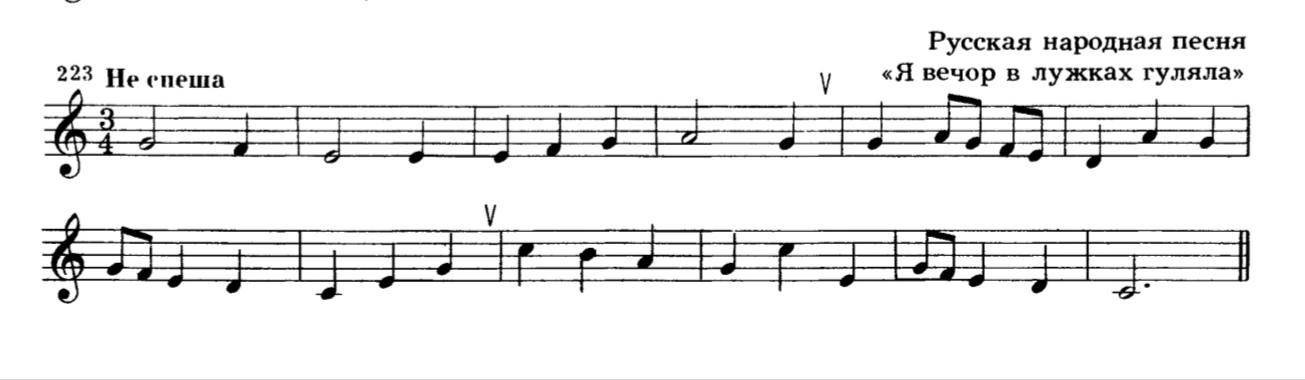 